Format for ANSWERING REVIEWERSJanuary 17, 2013Dear Editor,Please find enclosed the edited manuscript in Word format (file name: 001090-review.doc).Title: Theory of mind deficits in patients with esophageal cancer combined with depressionAuthor: Yin Cao, Quan-Di Zhao, Li-Jun Hu, Zhi-Qin Sun, Su-Ping Sun, Wen-Wei Yun, Yong-Gui YuanName of Journal: World Journal of GastroenterologyESPS Manuscript NO: 001090The manuscript has been improved according to the suggestions of reviewers:1. Format has been updated(1)Running title was added on Page 1 Line 7;(2)Author contribution was added on the bottom of Page 1;(3)The professional titles of the authors were added on the top of Page 2;(4)The answer of IQ was presented on line 3 of Page 6, and the related data has been represented in Table 2.(5) The comments have been added on Page 10,11.2.Revision has been made according to the suggestions of the reviewer(1)”While there was one defect was that, subgroup analysis could be done in accordance with other standards, such as by gender, since that there was some differences of encephalogy between men and women”.  We have redesign our trial according to the suggestions of the reviewer, so the scientificalness would be more guaranteed. 
(2)”there was some possibilities to enrich the conclusion”The enrich of discussion section refer to some article published recently, and alll the data showed in our manuscript has been checked over as well as the results, so the conclusion would be stable.3 References and typesetting were corrected(1)The doi of the references have been supplied at the end of each literature on Page 11,12.(2)“sophageal cancer” has been used as the correct word.Thank you again for publishing our manuscript in the World Journal of Gastroenterology.Sincerely yours,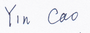 Yin Cao Department of Internal Medicine (Neurology)Changzhou Second People's Hospital Affiliated to Nanjing Medical UniversityChangzhou 213003 Jiangsu ProvinceChina